MedezeggensschapsraadMedezeggensschapsraad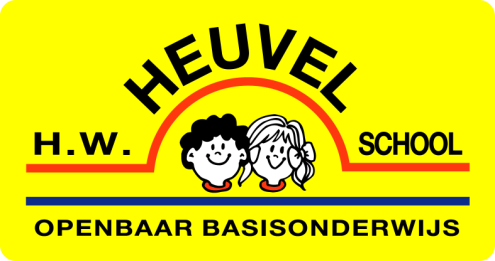 Verslag[??]Versie1Datum25 oktober 2021PlaatsBorculoNotulistJaap MengerinkDagvoorzitterMichel LigtenbargAanwezig: Karin Bonke, Heidi Prinsen, Miranda Klein Leugemors, Co van Schaik, Henri Soepenberg, Jaap Mengerink, Stef Doornewaard, Michel Ligtenbarg en Kevin ten BuurenAanwezig: Karin Bonke, Heidi Prinsen, Miranda Klein Leugemors, Co van Schaik, Henri Soepenberg, Jaap Mengerink, Stef Doornewaard, Michel Ligtenbarg en Kevin ten BuurenAanwezig: Karin Bonke, Heidi Prinsen, Miranda Klein Leugemors, Co van Schaik, Henri Soepenberg, Jaap Mengerink, Stef Doornewaard, Michel Ligtenbarg en Kevin ten BuurenAanwezig: Karin Bonke, Heidi Prinsen, Miranda Klein Leugemors, Co van Schaik, Henri Soepenberg, Jaap Mengerink, Stef Doornewaard, Michel Ligtenbarg en Kevin ten BuurenNr.VerslagActie1.Opening / MededelingenMichel heet iedereen welkom en opent de vergadering. Vandaag een reguliere mr-vergadering en een deel met CvB. Naar aanleiding van de vraag wie vanavond notuleert wordt besloten dat de voorzitter van de vorige vergadering de notulen van de daaropvolgende vergadering verzorgt. Jaap zal daarom deze vergadering notuleren. 2.Notulen / ActiepuntenDe notulen van 21 september worden besproken. Gevraagd wordt of al gesproken is over een eventuele besteding van de OR-gelden. De personeelsgeleding zal hierover nog over spreken. De datum voor de cursus ‘fusie’ is gepland op 26 oktober. De cursus vindt plaats bij de Heuvelschool. Vanuit de Keizel & Kei zullen 3 mr-leden aansluiten. Ook Co van Schaik is gevraagd om aan te sluiten. Zo heeft iedereen dezelfde kennis en weet een ieder welke rol/wie heeft.De notulen worden vastgesteld3.Begroting mrDe MR dient elk jaar een begroting in te dienen, zodat het geld “gelabeld” kan worden. De uitgaven over 2021 zijn conform begroting. De cursus zal iets duurder worden, maar hier zal de MR van de Kiezel & Kei in participeren. Jaap zal voor de volgende vergadering een opzet maken voor de begroting van 2022. 4.Beheer websiteMet betrekking tot het websitebeheer (actueel houden informatie MR/plaatsen notulen) zal Kevin bij Bjorn navragen wie dit doet/of dit eenvoudig zelf te doen is. 5.Jaarverslag/jaarvergaderingVoor de jaarvergadering is een nieuwe datum voorgesteld in verband dat op 23 november ook een informatieavond is van het Staring College. Er is een datumprikker uitgestuurd aan de OR en de MR – leden. Karin heeft aangeboden het jaarverslag op te maken met hulp van Kevin. Heidi zal de uitnodiging voor de jaarvergadering uitsturen.  6.Rondvraag Michel vraagt of er duidelijkheid is over de invulling van Juf Marloes (zwangerschapsverlof). Heidi geeft aan dat hier nog niet bekend is hoe hier invulling aan gegeven gaat worden. Zodra bekend zal ze hierover berichten. Onderdeel CvB1.OpeningMichel heet Henri en Co welkom en feliciteert Henri met zijn benoeming. Michel biedt de excuses aan dat de agenda niet vooraf is gedeeld.Vanwege Stef, als nieuw MR-lid, Henri en Co nog niet kent en vice versa volgt er een kort voorstelrondje. Michel vraagt of Co wil aansluiten bij de cursus Fusie die op 26 oktober plaatsvindt. Co geeft aan dat hij de vraag heeft ontvangen en vindt het van belang wat de MR daar van vindt. De MR heeft hier vooraf over gesproken en heeft geen bezwaar dat Co aansluit en vindt het zelfs raadzaam, aangezien iedereen dan dezelfde informatie krijgt. Wel wordt benadrukt dat de MR vrij uit wil kunnen praten en vragen wil stellen. Henri en Co geven aan dat dit vanzelfsprekend is en dit altijd zou moeten kunnen. Deze cultuur wordt nagestreefd. Henri geeft toelichting over het fusie traject van OPONOA en SOPOW. De fusie heeft met name als doel om de kwetsbaarheid van beide organisaties te verminderen (personeel) en te zorgen voor een kwaliteitsimpuls. Het voorstel ligt bij de GMR (die heeft ook instemmingsrecht). Henri vraagt of de GMR de stukken wel ter kennisgeving heeft toegestuurd aan de MR. Dat is niet geval. De personeelsgeleding heeft de stukken wel ontvangen en zal deze ter informatie doorsturen aan de oudergeleding van de MR. 2.IHPOp basis van het Integraal Huisvestingplan van de gemeente Berkelland is er een routekaart die voorziet in het samengaan van de Kiezel & Kei met de Heuvelschool en nieuwbouw. Het CvB kan nog niet aangeven wanneer een fusie tussen beide scholen ter sprake zal komen. Een en ander is ook afhankelijk van de nieuwbouw. Co en Henri hebben donderdag 24 oktober 2021 overleg bij de gemeente. Daarbij zal ook gevraagd worden naar de status; is er al meer duidelijkheid over de nieuwbouw. Het zou kunnen dat de fusie door het CvB wordt voorgelegd voordat duidelijkheid is over de nieuwbouw. 3Mr reglementDe mr heeft afgelopen jaar akkoord gegeven op het mr-reglement, zoals voorgesteld door het CvB. De MR vraagt het CvB of hier nog een bekrachtiging op volgt. Dit is niet het geval. Het MR-reglement kan geplaatst worden op de website.4Afsluiting Michel bedankt een ieder voor zijn inbreng.Volgende vergadering; jaarvergadering 16 november 2021 